COMITÉ EXÉCUTIF 
 DU FONDS MULTILATÉRAL AUX FINS 
 D’APPLICATION DU PROTOCOLE DE MONTRÉAL
Quatre-vingt-septième réunionMontréal, 28 juin – 2 juillet 2021ANALYSE SUR LES SURCOUTS D’INVESTISSEMENT ET LES SURCOUTS D’EXPLOITATION ET SUR LEUR DUREE, ET LE RAPPORT COUT-EFFICACITE DE TOUS LES PROJETS D’INVESTISSEMENT APPROUVES DANS LES SECTEURS ET SOUS-SECTEURS DE FABRICATION CONCERNES (dÉcision 84/87(a))ContexteDans le contexte de l’élaboration de lignes directrices sur les coûts de la réduction progressive des HFC dans les pays visés à l’article 5, le Comité exécutif a décidé, en ce qui concerne les surcoûts portant sur le secteur de la fabrication de consommation, d’adopter les catégories de coûts déterminées par la décision XXVIII /2 des Parties et de les inclure dans le projet de modèle de lignes directrices relatives aux coûts de la réduction progressive des HFC. Aux termes de la décision 78/3(f), le Comité exécutif a reconnu l’égibilité des catégories de coûts suivantes : Surcoûts d’investissement ;Surcoûts d’exploitation pour une durée déterminée par le Comité exécutif ;Activités d’assistance technique ; Activités de recherche et développement, s’il y a lieu pour adapter et optimiser les produits de remplacement des HFC à potentiel faible ou nul de réchauffement de la planète ;Coûts des brevets et des concepts, et surcoûts des redevances, s’il y a lieu et s’ils sont rentables ; Coûts de l’introduction sans danger de produits de remplacement inflammables et toxiques. En outre, lors de sa 78e réunion, le Comité exécutif a décidé d’envisager l’approbation d’un nombre limité de projets portant sur les HFC, dans le facteur de la fabrication seulement, afin d’acquérir de l’expérience dans les surcoûts d’investissement et les surcoûts d’exploitation qui pourraient être associés à la réduction progressive des HFC dans les pays visés à l’article 5 (décision 78/3(g)). Le Comité exécutif a en outre convenu d’adopter des critères supplémentaires auxquels ces projets devraient satisfaire, et d’examiner d’autres projets d’investissement autonomes sur un horizon mobile après la première réunion de 2019 (décision 79/45).Ultérieurement, lors de sa 84e réunion, le Comité exécutif, a entre autres : Décidé de continuer à examiner des propositions de projets d’investissement individuels supplémentaires sur les HFC jusqu’à la 87e réunion, conformément aux critères énoncés dans les décisions 78/3 (g), 79/45 et 81/53, et en priorisant des projets dans les secteurs de la climatisation fixe, de la réfrigération commerciale et de la climatisation mobile (décision 84/53) ; etChargé le Secrétariat de préparer, pour la 86e réunion, un document présentant une analyse et des renseignements, dont de l’information cumulative, sous forme de tableaux, sur les surcoûts d’investissement et les surcoûts d’exploitation, et leur durée, et sur le rapport coût-efficacité de tous les projets d’investissement proposés dans les secteurs et sous-secteurs de fabrication concernés, y compris les substances réglementées éliminées et les substances de remplacement introduites (décision 84/87(a)).Portée du documentConformément à la décision 84/87(a), le Secrétariat a soumis le présent document à la 87e réunion.Ce document contient une analyse des politiques et pratiques pertinentes appliquées aux seuils des surcoûts et des rapports coût-efficacité au titre du Fonds multilatéral ; une analyse des surcoûts d’investissement et des surcoûts d’exploitation et de leur durée, ainsi que le rapport coût-efficacité des projets approuvés dans les secteurs et sous-secteurs de fabrication concernés, y compris les substances réglementées éliminées ainsi que les substances de remplacement introduites ; et une recommandation.ANALYSE DES POLITIQUES ET DES PRATIQUES Contexte des politiques Une analyse détaillée des politiques et pratiques antérieures appliquées aux surcoûts et aux seuils des rapports de coût-efficacité au titre du Fonds multilatéral est contenue dans le document sur les Informations relatives à l’élaboration des lignes directrices sur les coûts de la réduction progressive des HFC dans les pays visés à l’article 5 : projet de critères de financement. Cette section présente un résumé des aspects les plus pertinents de cette discussion pour le présent document.Au début de l’année 1995, étant donné qu’à cette époque le niveau de financement demandé dans les projets soumis était supérieur au niveau de financement disponible du Fonds multilatéral, des valeurs seuils de coût-efficacité ont été établies afin de prioriser les approbations de projets d’investissement. Cette mesure a permis une répartition équitable des fonds disponibles entre les différents secteurs, couvrant tous les pays visés à l’article 5 et garantissant qu’aucun secteur ne soit laissé sans soutien financier. Le Secrétariat évalue les surcoûts en fonction, entre autres, de l’égibilité de l’entreprise et de la chaîne de fabrication, des équipements de base de cette entreprise, du nombre de produits fabriqués, de la quantité de substances réglementées et d’autres matières premières utilisées, de la prise en compte des améliorations technologiques et de la technologie de remplacement choisie. Une fois que toutes les questions techniques et financières ont été résolues de manière satisfaisante et qu’un accord sur le surcoût a été conclu entre le Secrétariat et les agences bilatérales/d’exécution concernées, le rapport coût-efficacité du projet est calculé en divisant le niveau de financement convenu par la quantité totale de substances réglementées à éliminer. Dans le cas où une entreprise est partiellement détenue par des capitaux non visés à l’article 5, le niveau de financement convenu est ajusté en déduisant proportionnellement la participation étrangère de l’entreprise. Au cas où une entreprise exporte une partie de sa production vers des pays non visés à l’article 5, le financement convenu pourra également être ajusté en fonction du pourcentage des exportations sur la production totale. Étant donné que la quantité totale de substances réglementées utilisées par l’entreprise compte en tant qu’élimination (indépendamment de la part locale au capital), la valeur du coût-efficacité « ajustée » résultante du projet sera plus faible (en nombre absolu) que si l’entreprise était entièrement détenue par des capitaux locaux. Lors de la 55e réunion (juillet 2008), le Secrétariat a préparé un document sur l’analyse révisée des questions pertinentes relatives aux coûts du financement de l’élimination des HCFC (décisions 53/37(i) et 54/40), qui a servi de référence aux agences bilatérales et d’exécution lors de la préparation de projets d’élimination des HCFC dans les secteurs des mousses, de la réfrigération et de la climatisation. En particulier : L’annexe III contient des informations détaillées sur les équipements requis et l’estimation des surcoûts d’investissement et surcoûts d’exploitation pour la reconversion permettant de passer du HCFC à diverses solutions de remplacement (c.-à-d. les hydrocarbures (HC), le HFC 245fa, le formiate de méthyle et le système à base d’eau) dans plusieurs applications de mousse de polyuréthane (PU) (soit panneaux, tuyaux doubles, produits isolants, réfrigérateurs domestiques, mousse à vaporiser, blocs de mousse discontinus et mousse à peau intégrée), y compris plusieurs capacités d’installation ; L’annexe IV fournit des éléments d’appréciation techniques dans le cadre du remplacement du HCFC-22 dans le secteur de la réfrigération et de la climatisation par plusieurs produits (à savoir, R-410A, R-407C, R-404A, HFC-134a et R-290) et des estimations générales des surcoûts d’investissement et surcoûts d’exploitation pour la reconversion des usines de fabrication en vue de passer à l’utilisation de ces produits dans les dispositifs de climatisation intérieure et les mini-systèmes biblocs, les climatiseurs commerciaux avec conduits et les climatiseurs autonomes, les refroidisseurs et plusieurs applications de réfrigération commerciale (c.-à-d. équipements autonomes, congélateurs autonomes de taille commerciale, distributeurs automatiques de boissons et groupes de condensation).En examinant les projets d’investissement pour l’élimination des HCFC (en tant que projets autonomes ou en tant que composants des PGEH) dans les secteurs de la fabrication des mousses et de la réfrigération commerciale, le Secrétariat a pris en considération le document UNEP/OzL.Pro/ExCom/55/47 ; des informations issues des projets approuvés ; des informations actualisées sur les solutions de remplacement produites par le Groupe de l’évaluation technique et économique (GETE) ; et des consultations auprès d’experts indépendants, le cas échéant. En outre, le Secrétariat a utilisé comme référence pour la recommandation sur le financement, les valeurs de seuil de coût-efficacité utilisées pour l’élimination des CFC et le seuil du rapport coût-efficacité supplémentaire fixé dans la décision 62/13. Un financement pouvant dépasser de 25 pour cent maximum le seuil de coût-efficacité sera accordé aux projets lors de l’introduction de technologies de remplacement à faible PRP (décision 60/44(f)(iv)). Pour la phase II des PGEH, un financement dépassant jusqu’à 40 pour cent le seuil de coût-efficacité est alloué lorsque des technologies de remplacement à faible PRP sont introduites dans le secteur des mousses par de petites et moyennes entreprises (PME) ayant une consommation inférieure à 20 tonnes métriques (tm) (décision 74/50(c)(iii)). L’admissibilité des surcoûts d’investissement et des surcoûts d’exploitation pour les secteurs des aérosols, des extincteurs et des solvants sera examinée au cas par cas (décisions 60/44(f)(xvi) et 74/50(c)(xvii)).Du fait de la faible utilisation des CFC dans le secteur de la fabrication de climatiseurs fixes, aucun seuil de rentabilité n’a été établi pour ce secteur. Cependant, lors de l’examen des projets d’investissement pour l’élimination des HCFC soumis dans le cadre de ce secteur, le Secrétariat a été guidé par les informations techniques contenues dans le document sur l’analyse révisée des questions pertinentes relatives aux coûts du financement de l’élimination des HCFC (conformément à la décision 60/44 (f)(i)), et le niveau maximum autorisé de surcoûts d’exploitation  de 6,30 $US/kg (conformément à la décision 60/44(f)(viii). Un récapitulatif des seuils de coût-efficacité appliqués à l’heure actuelle est présenté ci-dessous, au tableau 1. Tableau 1 : Seuils de coût-efficacité de l’élimination des CFC et des HCFCUn financement pouvant dépasser de 25 pour cent maximum le seuil de coût-efficacité sera accordé aux projets lors de l’introduction de technologies de remplacement à faible PRP (décision 60/44(f)(iv)).** Pour des PME dans le secteur des mousses avec une consommation inférieure à 20 tm, le dépassement pourrait atteindre un maximum de 40 pour cent au-dessus du seuil du rapport coût-efficacité (décision 74/50(c)(iii)).Politiques précédentes sur la durée des surcoûts d’exploitationLors de leur quatrième réunion (novembre 1992), les Parties ont mis en place le Fonds multilatéral et approuvé la liste indicative des catégories de surcoûts, qui figure à l’annexe VIII du rapport de cette réunion (décision IV/18). Ce faisant, les Parties ont noté que l’évaluation des demandes de financement des surcoûts d’un projet donné devrait tenir compte d’un certain nombre de principes généraux, notamment le principe selon lequel le financement des surcoûts est conçu comme une incitation à l’adoption rapide des technologies en faveur de la protection de l’ozone. Les Parties ont également noté que les surcoûts récurrents (c’est-à-dire les surcoûts d’exploitation) ne s’appliquent que pendant une période de transition à définir. À cet égard, le Comité exécutif a été habilité à décider des délais appropriés pour le paiement des surcoûts dans chaque secteur. Dans ce cadre, le Comité exécutif a pris en compte divers facteurs pour décider de la durée des surcoûts d’exploitation. Il a tout particulièrement considéré que les surcoûts étaient destinés à inciter à l’adoption rapide de solutions de remplacement et, par conséquent, l’allocation de surcoûts d’exploitation pendant une période transitoire a été envisagée pour aider à éviter aux entreprises qui éliminent à bref délais leur consommation de substances réglementées d’être désavantagés au niveau de la concurrence. Sur cette base, pour l’élimination des CFC, le Comité exécutif a approuvé des surcoûts d’exploitation pour des projets dont la durée a varié selon les secteurs et dans le temps.Pour l’élimination des HCFC, la décision 60/44 fournit des critères spécifiques sur la durée de la période pendant laquelle les surcoûts d’exploitation peuvent être réclamés dans les secteurs de la réfrigération, de la climatisation et des mousses (qui représentent l’essentiel des utilisations de HCFC dans le secteur de fabrication dans les pays visés à l’article 5). En ce qui concerne les secteurs des aérosols, des extincteurs et des solvants, l’admissibilité des surcoûts d’investissement et d’exploitation sera examinée au cas par cas (décisions 60/44(f)(xvi)). Ultérieurement, en examinant une proposition de projet autonome dans le secteur des aérosols soumise à la 62e réunion, le Comité a noté que, dans la décision 60/44, la durée convenue pour les surcoûts d’exploitation était d’une année pour la plupart des autres secteurs, et a décidé que les surcoûts d’exploitation  pour le secteur des aérosols devront être établis pour une durée d’un an (décision 62/9).ANALYSE DES SURCOÛTS D’INVESTISSEMENT ET DES SURCOÛTS D’EXPLOITATION DES PROJETS APPROUVÉSLe présent document fournit des informations globales sur les surcoûts d’investissement et les surcoûts d’exploitation et leur durée, ainsi que sur le rapport coût-efficacité des projets d’investissement approuvés dans le cadre des phases I et II des PGEH. Lors de la préparation de ces informations, le Secrétariat a tenu compte des points suivants :L’analyse comprend les projets d’investissement dans les entreprises éligibles ; les HCFC qui ont été éliminés en dehors des projets, c’est-à-dire sans l’aide du Fonds multilatéral, ne sont pas inclus ; Les surcoûts d’investissement et les surcoûts d’exploitation n’incorporent pas les sommes économisées qui ont été restituées au Fonds multilatéral à la fin du projet ; Les surcoûts d’investissement et les surcoûts d’exploitation ne montrent pas les ajustements après approbation des surcoûts convenus des projets d’investissement ; par exemple, les coûts de la phase II du PGEH pour la Chine ne reflètent pas les coûts réduits convenus lors de la 84e réunion, mais les coûts approuvés lors des 76e et 77e réunions et mentionnés dans l’accord approuvé à la 79e réunion ;Les projets d’investissement qui ont été approuvés mais annulés par la suite avant la mise en œuvre ne sont pas inclus ;Dans le cas où la répartition des coûts entre les surcoûts d’investissement et les surcoûts d’exploitation n’est pas disponible, elle a été estimée dans la mesure du possible sur la base de la proposition de projet ; Les projets de démonstration sont présentés séparément étant donné que les surcoûts de ces projets peuvent différer des projets de reconversion ultérieurs du fait de leur caractère de démonstration ; Le nombre réel d’entreprises qui seront reconverties au cours des phases I et II du PGEH pour la Chine n’était pas connu au moment de la soumission du PGEH ; dans les secteurs dans lesquels ce nombre a déjà été déterminé, la valeur a été incluse ;Aucune évaluation n’est présentée sur les surcoûts des projets d’investissement autonomes approuvés portant sur les HFC conformément à la décision78/3(g).Le Secrétariat note que toutes les propositions de projets d’investissement pour l’élimination des HCFC, soumises en tant que projets autonomes ou bien couvrant plusieurs entreprises dans le cadre d’une approche composite, ont été recommandées pour approbation dans le cadre des seuils de rapport coût-efficacité applicables. C’est le cas même si, dans certains cas, les valeurs de coût-efficacité des entreprises individuelles, ou d’un groupe d’entreprises au sein d’un projet composite, étaient supérieures au seuil, conformément aux politiques précédentes.Projets approuvés dans le secteur de la fabrication d’équipements de climatisationLe tableau 2 présente une analyse des projets d’investissement dans le secteur de la fabrication d’équipements de climatisation réalisés dans le cadre des phases I et II du PGEH de 13 pays visés à l’article 5. La mise en œuvre de ces projets entraînera l’élimination de 1 369 tonnes PAO (24 895 tm) de HCFC-22, pour un coût total de 193 899 864 $US et un rapport coût-efficacité global de 7,79 $US/kg. Ces projets comportent :Phase I : La reconversion d’entreprises dans neuf pays visés à l’article 5 consommant 755 tonnes PAO (13 730 tm) de HCFC-22, pour un coût total de 93 148 032 $US, aboutissant à un rapport coût-efficacité global de 6,78 $US/kg. Les technologies de remplacement incluent : R-410A, HFC-32 et R-290 ; Phase II : La reconversion d’entreprises dans sept pays visés à l’article 5 consommant 614 tonnes PAO (11 165 tm) de HCFC-22, pour un coût total de 100 751 832 $US, aboutissant à rapport coût-efficacité global de 9,02 $US/kg. Les technologies de remplacement incluent : HFC-32, HFO et R-290 ;Tableau 2. Analyse des projets d’investissement pour l’élimination des HCFC dans le secteur de la fabrication d’équipements de climatisation* Le chiffre entre parenthèses représente le nombre d’entreprises à reconvertir.** L’entreprise bénéficiant d’une aide a également reconverti 1,2 tonne PAO de HCFC-141b utilisé dans les panneaux de réfrigération commerciale en cyclopentane.*** Le Comité exécutif a ultérieurement ajusté les coûts de ce projet (décision 84/69 et décisions 86/34 à 86/40).**** N’inclut pas la reconversion prévue de deux lignes de fabrication de chauffe-eau à pompe à chaleur pour passer au CO2 qui a été annulée avant la mise en œuvre. En outre, le Comité exécutif a approuvé cinq projets destinés à faire la démonstration de technologies à faible PRP dans plusieurs applications de climatisation, comme indiqué au tableau 3, notant que leurs surcoûts peuvent différer de ceux des projets d’investissement en raison de leur caractère de démonstration. Tableau 3. Démonstration de technologies à faible PRP dans le secteur de la fabrication d’équipements de climatisation* Refroidisseurs d’eau/pompes à chaleur commerciaux de petite taille.** Condensateurs et systèmes autonomes avec conduits.*** Une partie du projet chez Saudi Factory pour Electrical Appliances Co. Ltd. a été annulé avant la mise en œuvre (décision 82/22) et n’est donc pas inclus dans le tableau 3. Projets approuvés dans le secteur de la fabrication de la réfrigération industrielle et commercialeLe tableau 4 présente une analyse des projets d’investissement dans le secteur de la fabrication d’équipements de réfrigération industrielle et commerciale réalisés dans le cadre des phases I et II du PGEH dans huit pays visés à l’article 5. La mise en œuvre de ces projets entraînera l’élimination de 1 009 tonnes PAO (18 348 tm) de HCFC-22 et 49 tonnes PAO (447 tm) de HCFC-141b, pour un coût total de 144 329 214 $US. Le rapport coût-efficacité global de la reconversion dans ce secteur est de 7,87 $US/kg. Ces projets comportent :Phase I : La reconversion d’entreprises dans cinq pays visés à l’article 5 consommant 455 tonnes PAO (8 272 tm) de HCFC-22 et 46 tonnes PAO (422 tm) de HCFC-141b, pour un coût total de 56 435 649 $US, aboutissant à un rapport coût-efficacité global de 6,82 $US/kg. Les technologies de remplacement incluent : R-410, R-404A, HFC-134a, HFO, HFC-32, CO2, NH3 et R-290 ;Phase II : La reconversion d’entreprises dans quatre pays visés à l’article 5 consommant 554 tonnes PAO (10 072 tm) de HCFC-22 et 2,70 tonnes PAO (24,54 tm) de HCFC-141b, pour un coût total de 87 893 565 $US, aboutissant à un rapport coût-efficacité global de 8,73 $US/kg. Les technologies de remplacement comprenaient le HFC-32, le R-600a, le R-290, le CO2, les HFO purs et dans des mélanges, et le NH3, tandis qu’aucune reconversion au R-410A, R-404A ou HFC-134a n’était financée dans le cadre de la phase II du PGEH.Tableau 4. Analyse des projets d’investissement pour l’élimination des HCFC dans le secteur de la fabrication d’équipements de réfrigération industrielle et commerciale (RIC)* Le chiffre entre parenthèses représente le nombre d’entreprises à reconvertir.** 30 chaînes de fabrication d’équipements dans 18 entreprises.*** Le Comité exécutif a ultérieurement ajusté les coûts de ce projet (décision 84/69 et décisions 86/34 à 86/40).Le Comité exécutif a également approuvé trois projets destinés à faire la démonstration de technologies à faible PRP dans le secteur de la fabrication d’équipements de réfrigération industrielle et commerciale, notant que leurs surcoûts peuvent différer de ceux des projets d’investissement en raison de leur caractère de démonstration. Tableau 5. Démonstration de technologies à faible PRP dans le secteur de la fabrication d’équipements de réfrigération industrielle et commercialeProjets approuvés pour la reconversion de chaînes de fabrication de compresseursLe tableau 6 présente l’analyse de quatre projets de reconversion de chaînes de fabrication de compresseurs au R-290 et NH3/CO2 en Chine pour un montant de 11 514 807 $US. Tableau 6. Projets de reconversion de compresseurs dans les secteurs de la climatisation et de la réfrigération industrielle et commerciale en Chine* Au cours de la mise en œuvre, quatre chaînes de fabrication ont été reconverties** Élimination indirecte par des fabricants utilisant 3 000 nouveaux compresseurs reconvertis par an.Projets approuvés dans le secteur des moussesLes deux principaux sous-secteurs des mousses dans lesquels les HCFC sont utilisés dans les pays visés à l’article 5 sont le secteur des mousses rigides de polyuréthane, y compris les applications de mousse à peau intégrée, dans lesquelles le HCFC-141b est utilisé en tant qu’agent de gonflage (et le HCFC 22 dans une moindre mesure comme co-agent de gonflage), et le secteur des mousses de polystyrène extrudé (XPS), où généralement un mélange de HCFC-22 et de HCFC-142b sert d’agent gonflant. Mousse de polyuréthane (PU)Les PGEH de 47 pays visés à l’article 5 comprenaient des projets de reconversion d’entreprises de mousse PU fabriquant divers types de produits en mousse. La consommation correspondante de HCFC par ces entreprises est de 7 750 tonnes PAO (70 456 tm) de HCFC-141b et de 27 tonnes PAO (485 tm) de HCFC 22. Le financement total approuvé pour la reconversion de ces entreprises s’élève à 352 106 140 $US, s’accompagnant d’un rapport coût-efficacité global de 5,00 $US/kg, comme le montre le tableau 7. Ces projets comprennent :Phase I : La reconversion d’entreprises dans 41 pays visés à l’article 5 consommant 3 272 tonnes PAO (29 746 tm) de HCFC-141b et 27 tonnes PAO (485 tm) de HCFC-22, pour un coût total de 167 425 188 $US, aboutissant à un rapport coût-efficacité global de 5 63 $US/kg. Les technologies de remplacement comprennent principalement le cyclopentane, suivi du formiate de méthyle, du méthylal, du CO2 et dans deux cas du HFC-245fa ; Phase II : La reconversion d’entreprises dans 20 pays visés à l’article 5 consommant 4 478,15 tonnes PAO (40 710,48 tm) de HCFC-141b, pour un coût total de 184 680 952 $US, entraînant un rapport coût-efficacité global de 4,54 $US/kg. Les technologies de remplacement incluent : cyclopentane, n-pentane, HFO, formiate de méthyle, méthylal et CO2.Tableau 7. Analyse des projets d’investissement pour l’élimination des HCFC dans le secteur des mousses rigides de polyuréthane* Le chiffre entre parenthèses représente le nombre d’entreprises à reconvertir.** Valeur estimée sur un total de 15 millions $US approuvé pour l’ensemble du plan sectoriel des mousses.*** Le Comité exécutif a ultérieurement ajusté les coûts de ce projet (décision 84/69 et décisions 86/34 à 86/40).En outre, les PGEH de l’Argentine, du Brésil, du Chili, de la Colombie, de l’Égypte, de l’Indonésie, de la République islamique d’Iran, du Mexique, du Nigéria, de l’Arabie saoudite et de l’Afrique du Sud comprenaient des projets pour adapter des entreprises de formulation aux mains de capitaux locaux en vue de la fabrication de formulations de polyols prémélangés sans HCFC-141b et, par leur biais, de reconvertir un grand nombre d’entreprises de mousses en aval, comme le montre le tableau 8. L’approche s’appuyant sur les entreprises de formulation permet l’élimination progressive d’un total de 1 027 tonnes PAO (9 340 tm) de HCFC-141b pour un montant de 59 293 863 $US, aboutissant à un rapport coût-efficacité de 6,35 $US/kg.Phase I : Un total de 721 tonnes PAO (6 557 tm) de HCFC-141b est en cours d’élimination dans six pays, pour un coût total de 33 491 832 $US et un rapport coût-efficacité de 5,11 $US/kg. Les technologies de remplacement incluent : formiate de méthyle, méthylal, cyclopentane et CO2 ; Phase II : Un total de 306 tonnes PAO (2 784 tm) de HCFC-141b est en cours d’élimination dans huit pays, pour un coût total de 25 802 031 $US et un rapport coût-efficacité de 9, 27 $US/kg. Les technologies de remplacement incluent : formiate de méthyle, méthylal, cyclopentane, CO2 et HFO.Tableau 8. Analyse de l’élimination du HCFC-141b par l’intermédiaire de projets d’investissement incluant les entreprises de formulation* Valeurs entre parenthèses : (nombre d’entreprises de formulation et nombre estimé d’utilisateurs en aval).** En combinaison avec le rapport coût-efficacité des projets individuels, le rapport coût-efficacité global est de 9,43 $US/kg.*** Valeur estimée sur un total de 15 millions $US approuvé pour l’ensemble du plan sectoriel des mousses PU.Un financement supplémentaire destiné à l’assistance technique a été approuvé pour les entreprises de formulation dans le cadre de la phase I des PGEH pour l’Inde (3 436 500 $ US), la République islamique d’Iran (225 500 $ US), la Malaisie (970 000 $US) et la Thaïlande (224 003 $US) sans une quantité de HCFC à éliminer respectivement, à l’exception de la Thaïlande dont le financement s’accompagnait d’une quantité de 4,4 tm de HCFC-141b à éliminer. On attendait de l’approche fondée sur les entreprises de formulation qu’elle permette une réduction importante de la demande de HCFC-141b, en particulier de la part d’un grand nombre de PME, et qu’elle permette également la baisse du coût global de la reconversion, étant donné que de nombreuses entreprises devaient choisir de se reconvertir à l’une des formulations sans HCFC avant même le début de la phase II. L’impact de ces projets d’entreprises de formulation a été pris en considération lors de l’examen du financement des phases II. De plus, le Comité exécutif a également approuvé 13 projets destinés à faire la démonstration de technologies à faible PRP dans le secteur de la fabrication de mousses PU, comme l’indique le tableau 9, notant que leurs surcoûts peuvent différer de ceux des projets d’investissement en raison de leur caractère de démonstration. Tableau 9. Démonstration de technologies à faible PRP dans le secteur de la fabrication de mousses PUMousse de polystyrène extrudé (XPS) Les phases I et II des PGEH de neuf pays visés à l’article 5 comprenaient des projets d’élimination de 2 184 tonnes PAO (37 455 tm) de HCFC, dont 1 376 tonnes PAO (25 015 tm) de HCFC 22 et 808,54 tonnes PAO (12 439 tm)) de HCFC-142b. Le financement total approuvé s’élevait à 168 495 851 $US, ce qui donne un rapport coût-efficacité global de 4,50 $US/kg, comme le montre le tableau 10. Ces projets comprennent :Phase I : La reconversion d’entreprises dans sept pays visés à l’article 5 consommant 884 tonnes PAO (14 814 tm) de HCFC, pour un coût total de 62 632 399 $US, aboutissant à un rapport coût-efficacité global de 4,23 $US/kg. Les technologies de remplacement technologies incluent : CO2, éther diméthylique (DME), HFO, isobutane et HFC-152 a ; Phase II : La reconversion d’entreprises dans trois pays visés à l’article 5 consommant 1 302 tonnes PAO (22 641 tm) de HCFC pour un montant total de 105 863 452 $US, entraînant un rapport coût-efficacité global de 4,68 $US/kg. Les technologies de remplacement incluent : HFC-32, HFO et R-290 ;Tableau 10. Analyse des projets d’investissement pour l’élimination des HCFC dans le secteur des mousses XPS * Le chiffre entre parenthèses représente le nombre d’entreprises à reconvertir.** Le Comité exécutif a ultérieurement ajusté les coûts de ce projet (décision 84/69 et décisions 86/34 à 86/40).Le rapport coût-efficacité de tous les projets est inférieur à 6,50 $US/kg, à l’exception de la Mongolie, où le très faible niveau de consommation de HCFC-22 a entraîné un rapport coût-efficacité de 13,24 $US/kg. Des surcoûts d’exploitation n’ont été demandés que par quatre pays : le Mexique (1,40 $US/kg), le Qatar (0,50 $US/kg), l’Arabie saoudite (0,13 $US/kg) et la Turquie (0,37 $US/kg), tous dans les limites du seuil de 1,40 $US/kg établi en vertu de la décision 60/44(f)(v).Il est prévu que les projets approuvés dans le cadre des phases I et II des PGEH pour ces neuf pays aboutissent à la reconversion complète du secteur des mousses XPS. Il semblerait que le financement de la reconversion de la majorité des entreprises de mousse XPS éligibles dans les pays visés à l’article 5 ait déjà été approuvé. De surcroît, le Comité exécutif a également approuvé 2 projets destinés à faire la démonstration de technologies à faible PRP dans le secteur de la fabrication de mousses XPS, comme l’indique le tableau 11, notant que leurs surcoûts peuvent différer de ceux des projets d’investissement en raison de leur caractère de démonstration.Tableau 11. Projets de démonstration de technologies à faible PRP dans le secteur de la fabrication de mousses XPSProjets approuvés dans d’autres secteursAu cours des phases I et II des PGEH, les pays visés à l’article 5 ont inclus un nombre limité de projets d’investissement dans les secteurs des aérosols et des solvants, du fait de la faible consommation de HCFC dans ces secteurs. Un petit nombre de pays ont également demandé une assistance technique pour les extincteurs, mais aucun projet de reconversion. Conformément aux décisions 60/44(f)(xvi) et 74/50(c)(xvii), l’admissibilité des surcoûts d’investissement pour ces secteurs a été examinée au cas par cas. Le tableau 12 ci-dessous énumère les projets d’investissement approuvés dans le secteur des solvants ainsi qu’un projet approuvé pour faire la démonstration d’une technologie de remplacement à faible PRP du HCFC-141b dans les applications de solvants dont le surcoût peut différer de ceux des projets d’investissement du fait qu’il s’agit d’une démonstration.Tableau 12. Analyse des projets d’investissement pour l’élimination des HCFC dans le secteur des solvants* Tout composé chimique organique ou inorganique de silicium, d’oxygène et souvent de carbone et d’hydrogène, basé sur l’unité structurelle R2SiO, où R représente un groupe alkyle, généralement du méthyle.**Il s’agit de la valeur de l’ensemble du plan sectoriel. La part allouée aux projets de reconversion n’est pas disponible mais est estimée à près de 90 pour cent de la valeur.Le seul projet d’investissement pour l’élimination des HCFC dans le secteur de la fabrication des aérosols consistait à éliminer 3,3 tonnes PAO (60,0 tm) de HCFC-22 et 7,8 tonnes PAO (70,9 tm) de HCFC-141b utilisées pour la fabrication de produits techniques en aérosol au Mexique. Le coût total du projet s’élevait à 520 916 $US, donnant un rapport coût-efficacité de 3,80 $US/kg (c’est-à-dire inférieur au seuil de coût-efficacité pour les CFC de 4,40 $US/kg). L’entreprise a sélectionné quatre propulseurs différents : hydrocarbures, HFC-152a, HFC-134a et mélange HFC-365mfc/ HFC-227ea. Conformément à la décision 62/9, des surcoûts d’exploitation ont été demandés pour une période d’un an, représentant environ 40 pour cent du totale des coûts. RECOMMANDATION Le Comité exécutif pourrait envisager de : Prendre note du document sur l’analyse des surcoûts d’investissement et des surcoûts d’exploitation et de leur durée, et sur le rapport coût-efficacité de tous les projets d’investissement approuvés dans les secteurs et sous-secteurs de fabrication concernés, y compris les substances réglementées ayant été éliminées et les substances de remplacement introduites, figurant dans le document UNEP/OzL.Pro/ExCom/87/49 ; etTenir compte des informations contenues dans le document visé au sous-paragraphe (a) ci-dessus lors de l’examen de l’élaboration des lignes directrices relatives aux coûts de la réduction progressive des HFC dans les pays visés à l’article 5.NATIONSUNIES NATIONSUNIES      EP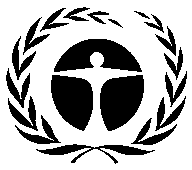 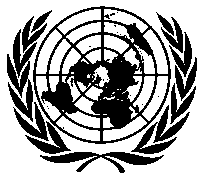 Programme desNations Unies pourl’environnementDistr.GÉNÉRALEUNEP/OzL.Pro/ExCom/87/4911 juin 2021
FRANÇAISORIGINAL : ANGLAISSecteurPlans nationaux d’élimination des SAO(UNEP/OzL.Pro/ExCom/16/20 par. 32)Plans nationaux d’élimination des SAO(UNEP/OzL.Pro/ExCom/16/20 par. 32)Plans nationaux d’élimination des SAO(UNEP/OzL.Pro/ExCom/16/20 par. 32)PGEH(décisions 60/44, 62/13 et 74/50)PGEH(décisions 60/44, 62/13 et 74/50)PGEH(décisions 60/44, 62/13 et 74/50)SecteurSubstance de référencePrincipales substances de remplacement introduitesSeuil de coût-efficacité (US$/kg)Substance de référencePrincipales substances de remplacement introduitesSeuil de coût-efficacité (US$/kg)Réfrigération domestique (frigorigènes et composants de panneaux de mousse de polyuréthanne)CFC-12 HFC-134aR-600a 13.76s.o. s.o. s.o. Réfrigération domestique (frigorigènes et composants de panneaux de mousse de polyuréthanne)CFC-11 HCFC-141b cyclopentane 13.76HCFC-141b Cyclopentane7,83*,**Réfrigération commerciale (frigorigènes et composants de panneaux de mousse de polyuréthanne) CFC-12 HFC-134a 15,21HCFC-22 HFC-32, R-290, HFC-134a, CO2, ammoniac, systèmes en cascade15,21*Réfrigération commerciale (frigorigènes et composants de panneaux de mousse de polyuréthanne) CFC-11 HCFC-141b cyclopentane eau 15,21HCFC-141b Cyclopentane, eau, formiate de méthyle, méthylal, HFC-245fa, hydrofluoro-oléfines réduits 15,21*Mousse de polyuréthanne rigide (y compris les panneaux de mousse de polyuréthanne rigide utilisés en réfrigération commerciale) CFC-11 HCFC-141bcyclopentaneeau 7,83HCFC-141b Cyclopentane, eau, formiate de méthyle, méthylal, HFC-245fa, hydrofluoro-oléfines réduits 7,83*,**Mousse de polyuréthane flexible CFC-11 HCFC-141b cyclopentane eau 6,23HCFC-141b Cyclopentane, eau, formiate de méthyle, méthylal, HFC-245fa, hydrofluoro-oléfines réduits 6,23*,**Mousse à peau intégrée CFC-11 HCFC-141bcyclopentaneeau 16,86HCFC-141b Cyclopentane, eau, formiate de méthyle, méthylal, HFC-245fa, hydrofluoro-oléfines réduits 16,86*,**Mousse de polystyrène extrudé CFC-12 HFC-134a 8,22HCFC-22/ HCFC-142b HC, CO2 8,22*,**Aérosols CFC-12/ CFC-11 HC 4,40HCFC-22/ HCFC-141b HCHFC-134a, HFC-152a, perchloroétylène, HFO Au cas par cas Extincteurs Halons Poudre sèche ABC, CO2 1,48HCFC-123 Aucun projet approuvé à ce jour Au cas par cas Solvants CFC-113 Nettoyage à la chaleur et à l’eau, trichloréthylène, HC, autres19,73HCFC-141b Iso-paraffineAu cas par cas Solvants Trichloroéthane Nettoyage à la chaleur et à l’eau, trichloréthylène, HC, autres38,50s.o. s.o. s.o. Inhalateurs à doseur(MDI)CFC-12/CFC-11 HFC-134a s.o.s.o. s.o. s.o. Climatiseurs mobiles CFC-12 HFC-134a s.o.s.o. s.o. s.o. Fabrication de climatiseurs domestiques (climatiseurs individuels, pompes à chaleur domestiques) s.o. s.o. s.o.HCFC-22 R-410AHFC-32R-290Au cas par cas Autre fabrication d’équipement de réfrigération et de climatisation (pompes à chaleur, transport, refroidisseurs, industriel)CFC-11/ CFC-12 (refroidisseurs)HFC-134a/ HFC-123 (refroidisseurs)s.o.HCFC-22 R-410AHFC-32R-290CO2, ammoniac (NH3), systèmes en cascadeAu cas par cas Pays*SecteurHCFC-22 (tonnes PAO)Technologie de remplacement Technologie de remplacement Coûts ($US)Coûts ($US)Coûts ($US)C-E ($US/Kg)Pays*SecteurHCFC-22 (tonnes PAO)Technologie de remplacement Technologie de remplacement ApprouvésSurcoûts d’investissementSurcoûts d’exploitationC-E ($US/Kg)Phase I Phase I Phase I Phase I Phase I Phase I Phase I Phase I Phase I Algérie (1)Climatiseurs individuels8,30HFC-32HFC-321 379 460433 200946 2609,19Argentine (9)Climatiseurs individuels53,50R-410AR-410A8 435 5423 161 3855 274 1578,68Chine (TBD)Climatiseurs individuels153,15R-410AR-410A4 548 219s.o.s.o.1,63Chine (TBD)Climatiseurs individuels393,58R-290R-29056 276 01835 410 95220 865 0667,86Indonésie (21)Climatiseurs individuels/ Climatiseurs commerciaux 36,00HFC-32HFC-324 728 4532 633 7482 094 7057,24République islamique d’Iran (1)Climatiseurs individuels35,40R-410AR-410A3 950 246594 0643 356 1826,14Jordanie (2)Climatiseurs1,43R-410AR-410A628 000464 200163 80024,15Jordanie (1)Climatisation /Réfrigération commerciale**6,90R-410A R-410A 2 167 033882 7721 284 26115,89Liban (1)Climatiseurs individuels4,90R-410AR-410A920 600353 600567 00010,33République arabe syrienne (1) Plusieurs types de climatisation 4,98R-410AR-410A994 520525 800468 72010,98Thaïlande (12) Climatiseurs individuels57,00HFC-32HFC-329 119 9414 612 4104 507 5318,80Total partiel phase I755,1493 148 03249 072 13139 527 6826,78Phase IIPhase IIPhase IIPhase IIPhase IIPhase IIPhase IIPhase IIPhase IIBangladesh (4)Climatiseurs individuels16,96R-2904 844 8424 844 8422 901 6951 943 14715,71Bangladesh (1)Climatiseurs commerciaux0,13HFC-3274 82474 82460 00014 82431,84Chine (TBD)***Climatiseurs individuels446,71R-290****68 042 07268 042 07234 591 35033 450 7228,38Égypte (5)Climatiseurs individuels65,44HFC-3210 751 62310 751 6234 253 1976 498 4269,04Inde (6)Climatiseurs individuels62,72HFC-3212 511 45912 511 4595 327 5757 183 88410,97Liban (3)Climatiseurs commerciaux1,96HFC-32424 765424 765204 880219 88511,92Liban (2)Climatiseurs commerciaux3,17HFC-32/ HFO440 260440 260288 430151 83010,78Pakistan (1)Climatiseurs individuels7,39R-2901 561 7201 561 720715 000846 72011,62Viet Nam (4)Climatiseurs individuels/ Climatiseurs commerciaux9,63HFC-32 2 100 2672 100 2671 126 050974 21712,00Total partiel phase II614,11100 751 832100 751 83249 468 17751 283 6559,02Total1 369,24193 899 864193 899 86498 540 30890 811 3377,79PaysSecteurHCFC-22 (tonnes PAO)Technologie de remplacementCoûts ($US)Coûts ($US)Coûts ($US)C-E ($US/Kg)PaysSecteurHCFC-22 (tonnes PAO)Technologie de remplacementApprouvésSurcoûts d’investissementSurcoûts d’exploitationC-E ($US/Kg)Chine Climatiseurs individuels (Midea)13,20 R-2904,026 507 2 816 907 1 209 600 16,78 Chine Climatiseurs commerciaux (Tsinghua Tong Fang Artificial Env, Co. Ltd.3,40 HFC-321 229 336 552 928 676 408 19,86 ColombieClimatisation commerciale (Thermotar)**0,73 R-290500 000 37,68 Arabie saoudite Climatiseurs monobloc (Petra KSA)***3,59 R-290 et HFC-32554 400 8,49 Arabie saoudite Climatiseurs individuels (Alessa)0 Solutions de remplacement à faible PRP1 300 000 s.o. Pays*SecteurConsommation (tonnes PAO)Consommation (tonnes PAO)Technologie de remplacementCoûts ($US)Coûts ($US)Coûts ($US)C-E ($US/Kg)Pays*SecteurHCFC-22HCFC-141bTechnologie de remplacementApprouvésSurcoûts d’investissementSurcoûts d’exploitationC-E ($US/Kg)Phase I Phase I Phase I Phase I Phase I Phase I Phase I Phase I Phase I Arménie (1)Réfrigération commerciale1,400,87R-290534,353534,353016,19Bosnie-Herzégovine (6) Réfrigération commerciale 0,800,20R-410A, R-404A247 923166 10881 81515,24Chine (18)**Plan du secteur RIC441,610,00HFC-32 ; R-410A ; NH3/ CO2 ; autres (HFC-134a,HFO, NH3, CO2)51 270 59438 717 98812 552 6066,39Indonésie (33)Réfrigération commerciale9,1045,40HFC-32/CO2/ NH3/HC4 022 6493 464 450438 1998,11Serbie (4)Réfrigération commerciale 2,300,00NH3/R-410A360 130360 13008,73Total partiel phase I455,2146,4756 435 64943 243 02913 072 6206,82Phase II Phase II Phase II Phase II Phase II Phase II Phase II Phase II Phase II Brésil (25)Réfrigération commerciale15,740,00R-290, R-600a, CO2, HFO pures/mélanges2 695 3322 472 500222 8329,42Chine (TBD)***Plan du secteur RIC477,792,70 HFC-32, CO2, NH3, R-290, HFO, mélanges 77 744 31352 636 71325 107 60011,96Iran (République islamique d’)Réfrigération commerciale43,750,00R-290, CO23 817 9204,80Viet Nam Réfrigération commerciale16,670,00Faible PRP3 636 0002 484 6001 151 40012,00Total partiel phase II553,952,7087 893 56557 593 81326 481 8328,73Total1 009,1549,17144 329 214100 836 84239 554,4527,87PaysSecteurHCFC-22 (tonnes PAO)Technologie de remplacementCoûts ($US)Coûts ($US)Coûts ($US)Coûts ($US)Coûts ($US)C-E ($US/Kg)PaysSecteurHCFC-22 (tonnes PAO)Technologie de remplacementApprouvésSurcoûts d’investissementSurcoûts d’investissementSurcoûts d’exploitationSurcoûts d’exploitationC-E ($US/Kg)Phase I Phase I Phase I Phase I Phase I Phase I Phase I Phase I Phase I Phase I Chine RIC (Yantai Moon)13,75NH3, CO23 964 458 3 964 458 2 847 590 2 847 590 1 116 868 15,86 Costa RicaRIC (utilisateurs finaux)0,035NH3, CO2524 000524 000s.o.MaldivesSecteur de la pêche (Utilisateurs finaux)0,00Faible PRP141 000141 000s.o.SecteurHCFC-22(tonnes PAO)Technologie de remplacementCoût($US)Climatiseurs individuels (démonstration chez Meizhi – une chaîne) s.o.R-2901 875 000Plan sectoriel pour climatiseurs individuels (phase – trois chaînes)s.o.R-2904 112 902Plan sectoriel pour climatiseurs individuels (phase II – trois chaînes)*s.o.R-2904 500 000Secteur industriel et commercial (démonstration chez Fuijan Snowman – une chaîne)**19,59NH3/CO21 026 815Total11 514 717Pays*HCFC-141b (tonnes PAO)Technologie de remplacementCoûts ($US)Coûts ($US)Coûts ($US)C-E($US/Kg)Pays*HCFC-141b (tonnes PAO)Technologie de remplacementApprouvésSurcoûts d’investissementSurcoûts d’exploitationC-E($US/Kg)Phase I Phase I Phase I Phase I Phase I Phase I Phase I Algérie (1)2,40Cyclopentane215 380216 045(665)9,87Argentine (1)18,46Cyclopentane838 612837 2101 4025,00Bangladesh (1)20,20Cyclopentane1 146 0741 025 750120 3246,24Bosnie-Herzégovine (1)4,78Cyclopentane425 361363 14962 2129,79Brésil (4)32,50Cyclopentane2 136 1352 307 610(171 475)7,23Brésil (8)47,3Formiate de méthyle2 155 4191 881 881273 5365,01Cameroun (9)15,70Formiate de méthyle310 900310 90002,18Chine (54)**1 403,92Cyclopentane63 363 4284,96Colombie (4)46,21Cyclopentane5 621 4835 058 456563 0279,39Costa Rica (1)14,00Cyclopentane593 523593 52304,66Croatie (1)1,76Eau/CO2210 000210 000013,13Cuba (5)13,35Cyclopentane1 187 5271 187 52709,78République populaire démocratique de Corée (2) 14,38Formiate de méthyle418 550418 55003,20République dominicaine (1)3,70Cyclopentane332 775316 77516 0009,89République dominicaine (13)15,77Formiate de méthyle663 450480 700182 7504,63Équateur (1)14,96Cyclopentane1 331 4401 198 440133 0009,79Équateur (1)4,85HC pré-mélangés,  eau, HFO431 7199,79Égypte (8)77,54Cyclopentane/ formiate de méthyle3 359 1553 617 900(258 745)4,77El Salvador (3)4,94Cyclopentane/ formiate de méthyle439 277424 42714 8509,78Eswatini (1)7,70Cyclopentane667 948667 94804,77Guatemala (1)1,40Cyclopentane109 637109 63708,61Inde (16)310,53Cyclopentane13 981 99012 631 3301 350 6604,95Indonésie (26)33,51HFC-245fa2 714 1872 706 5877 6008,91Indonésie (4)10,40Cyclopentane777 395775 287(2 108)8,22République islamique d’Iran (23)62,56Cyclopentane4 782 6425 325 750(543 109)8,41Jamaïque (1)3,60Formiate de méthyle95 45057 20038 2502,92Koweït (2 + PME)36,55Cyclopentane738 3822,22Liban (1)15,10Cyclopentane1 342 2099,78Libye(3)23,84Cyclopentane1 690 6271 574 496(3 869)7,80Malaisie (13)94,60Cyclopentane7 327 4706 816 745510 7258,52Mexique (1)38,94Cyclopentane2 428 9872 293 104135 8833,68Mexique (3)22,99Cyclopentane2 046 1101 711 710334 4009,79Maroc (1)11,00Cyclopentane951 740990 000(38 260)9,52Oman (1)1,10Eau/CO279 1207,91Pakistan (5)71,60Cyclopentane4 840 8494 844 400(3 552)7,44Philippines (60)43,00Cyclopentane/ CO22 088 0005,34Arabie saoudite (18)125,10Pentane6 882 3707 642 050(759 680)6,05Afrique du Sud (2)38,90Cyclopentane2 498 8482 498 84807,07Sri Lanka (1)0,45Cyclopentane18 86018 86004,61Soudan (4)11,87Cyclopentane1 056 3411 056 911(570)9,76République syrienne7,90Cyclopentane470 841456 50014 3416,56Thaïlande (28)73,96Cyclopentane6 111 0609,09Thaïlande (103)91,40HFC-245fa5 383 2026,48Trinité-et-Tobago (5)2,50Formiate de méthyle173 800151 90021 9007,65Turquie (secteur)228,63Cyclopentane3 631 8973 050 700581 1971,75Viet Nam (12)140,10Cyclopentane8 876 2006 837 2002 039 0006,97Zimbabwe (5)6,10Cyclopentane478 818547 650(68 832)8,63Total partiel phase I3 272,05167 425 18883 213 6564 550 1925,63Phase IIPhase IIPhase IIPhase IIPhase IIPhase IIPhase IIArgentine (2)6,66Cyclopentane547 304547 30409,04Brésil (13)56,57Cyclopentane, formiate de méthyle, eau, HFO**3 478 6441 772 6521 705 9926,76Chili (5)12,43HFO918 507594 090324 4178,13Chine (TBD)***3 639,35Cyclopentane, eau, HFO128 950 0003,90Colombie (2)7,23Cyclopentane607 675605 6961 9799,24Colombie (1)0,73Eau39 10716 50022 6075,93Égypte (9)46,48Cyclopentane3 488 3883 488 38808,26Inde (160)289,31Cyclopentane, formiate de méthyle, eau 19 936 23416 278 3073 657 9277,58Indonésie (12) 24,51Cyclopentane2 251 6502 251 650-10,11République islamique d’Iran (12)29,57Pentane2 153 7732 438 700(284 927)8,01République islamique d’Iran (2)4,29Eau168 350143 00025 3504,32Jordanie (1)2,62Cyclopentane180 946255 600(74 654)7,60Jordanie (53)35,85HFO1 844 788341 3001 503 4885,66Liban (4)27,74Cyclopentane1 669 1951 839 695(170 500)6,62Liban (2)5,58HFO332 680278 00054 6806,56Malaisie (57)29,78HFO1 795 114290 3881 504 7266,63Malaisie (10)41,21HC et HC prémélangés2 056 4481 698 111358 3375,49Nigéria (1)10,56Cyclopentane/ formiate de méthyle664 000664 00006,92Nigéria (4)3,36Eau/ formiate de méthyle/CO2156 83860 00096 8385,14Pakistan (11)58,69CO2/eau2 703 5522 058 671671 8815,12Panama (5)1,19HFO118 00026 50091 50010,95Soudan (6)27,13Cyclopentane2 383 5722 510 977(127 405)9,66Thaïlande (71)31,53HFO1 732 597198 0001 534 5976,04Tunisie (2)5,02Cyclopentane et n-pentane458 306458 306010,04Uruguay (19)5,53HFO522 889106 180416 70910,40Viet Nam (26)59,09Cyclopentane4 325 9204 325 92008,05Viet Nam (17)16,15HFO1 196 476401 240795 2368,15Total partiel phase II4 478,15184 680 95243 649 17512 108 7784,54Total général 7 750,21352 106 140126 862 83116 658 9705,00Pays*HCFC-141b (tonnes PAO)Technologie de remplacementCoûts ($US)Coûts ($US)Coûts ($US)C-E ($US/Kg)Pays*HCFC-141b (tonnes PAO)Technologie de remplacementApprouvésSurcoûts d’investissementSurcoûts d’exploitationC-E ($US/Kg)Phase I Phase I Phase I Phase I Phase I Phase I Phase I Brésil (11 et 380)89,00Cyclopentane/ formiate de méthyle10 184 5648 844 2121 340 351**12,59Égypte (4 et 80)75,74Formiate de méthyle3 800 6002 974 400826 2005,52Mexique (12 et 346)299,79Formiate de méthyle11 225 0307 750 5633 474 4674,12Nigéria (2 et 148)79,50Formiate de méthyle/ CO23 709 8302 507 0581 202 7725,13Arabie saoudite (5 et 91)133,21Pentane2 324 7002 324 70001,18Afrique du Sud (2 et 40)44,00Formiate de méthyle2 247 1081 747 358499 7502,60Total partiel phase I721,2433 491 83226 148 2917 343 5405,11Phase IIPhase IIPhase IIPhase IIPhase IIPhase IIPhase IIArgentine (2 et 139)51,37HFO4 663 827661 2204 002 6079,99Brésil (14 et >400)115,65Formiate de méthyle, HFO, méthylal***11 521 3567 111 8504 411 59310,96Chili (2 et 36)10,49HFO1 019 627150 384869 24310,70Colombie (4 et 791)17,77HFO1 770 3461 672 645Incertain10,96Égypte (1 et 28)5,48Formiate de méthyle515 605515 605010,36Indonésie (2 et 200)18,22HC pré-mélangés, HFO, eau1762 655934 385828 27010,64République islamique d’Iran (1 et 80) 54,08Eau3 108 1342 788 594319 5406,32Nigéria (1 et 37)33,15Formiate de méthyle1 440 480988 500451 9804,78Total partiel phase II306,2125 802 03114 823 18310 881 1469,27Total général1 027,4559 293 86340 971 47418 224 6866,35PaysSecteurHCFC-141b(tonnes PAO)Technologie de remplacementApprouvés ($US)C-E ($US/Kg)BrésilMultiple-Formiate de méthyle401 500s.o.BrésilMultiple-Méthylal464 200s.o.ChineMultiple6,80Cyclopentane1 214 93619,65ChineChauffe-eau solaire5,10Cyclopentane 786 66816,97ColombieMousse à vaporiser-CO2 supercritique441 100s.o.ColombiePanneaux en discontinu-HFO248 380s.o.ÉgypteMultiple-HC prémélangés 473 000s.o.ÉgypteMultiple4,40HC295 0007,38MexiqueMousse à peau intégrée-Méthylal291 500s.o.MarocPlusieurs PME- Pentane280 500s.o.Arabie saouditeMousse à vaporiser-HFO96 250s.o.Afrique du SudIsolation des équipements de réfrigération-Pentane (injection assistée sous vide)222 200s.o.ThaïlandeMousse à vaporiser3,90HFO-1233zd(E) ; HFO-1336mzz(Z) avec CO2352 5509,94Pays*HCFC-22 (tonnes PAO)HCFC-22 (tonnes PAO)HCFC-142b (tonnes PAO)Total HCFCTotal HCFCTechnologie de remplacementTechnologie de remplacementApprouvés ($US)C-E ($US/Kg)Pays*HCFC-22 (tonnes PAO)HCFC-22 (tonnes PAO)HCFC-142b (tonnes PAO)Tonnes PAOtmTechnologie de remplacementTechnologie de remplacementApprouvés ($US)C-E ($US/Kg)Phase I Phase I Phase I Phase I Phase I Phase I Phase I Phase I Phase I Phase I Chine (25)316,47249,34249,34565,819 589,99CO2/DMECO2/DME45 234 3524,72Koweït46,6082,7082,70129,302 119,80CO2/DME/ HFOCO2/DME/ HFO7 943 2953,75Mexique (1)-6,636,636,63101,97HFO/DMEHFO/DME610 2585,98Mongolie (2)0,500,509,80HFC-152aHFC-152a130 00013,24Qatar (3)4,627,537,5312,16199,94CO2/DME/ HFC-152aCO2/DME/ HFC-152a1 510 0007,55Arabie saoudite (2)22,0033,0033,0055,00907,70IsobutaneIsobutane1 938 9012,14Turquie (4)45,6868,5268,52114,201 884,70HFC-152a/ DMEHFC-152a/ DME5 265 5932,79Total partiel phase I435,87447,72447,72883,5914 813,9062 632 3994,23Phase IIPhase IIPhase IIPhase IIPhase IIPhase IIPhase IIPhase IIPhase IIPhase IIArgentine (2)1,681,741,743,4257,30CO2/DME348 767348 7676,09Chine (124)**907,50357,50357,501 265,0022 000,00CO2/DME102 936 315102 936 3154,68Égypte (4)30,751,581,5832,32583,30HFO/DME2 578 3702 578 3704,42Total partiel phase II939,93360,82360,821 300,7422 640,60105 863 452105 863 4524,68Total général1 375,80808,54808,542 184,3437 454,50168 495 851168 495 8514,50PaysHCFC-22 (tonnes PAO)HCFC-142b (tonnes PAO)Total HCFCTotal HCFCTechnologie de remplacementApprouvés ($US)C-E ($US/Kg)PaysHCFC-22 (tonnes PAO)HCFC-142b (tonnes PAO)Tonnes PAOtmTechnologie de remplacementApprouvés ($US)C-E ($US/Kg)Chine6,206,2012,40208,10CO2/MF1 973 3009,48Turquie----HFO-1234ze/DME165 000s.o.PaysConsommation (tonnes PAO)Consommation (tonnes PAO)Consommation (tonnes PAO)Technologie de remplacementCoûts ($US)Coûts ($US)Coûts ($US)C-E ($US/Kg)PaysHCFC-22HCFC-141bTotalTechnologie de remplacementApprouvésSurcoûts d’investissementSurcoûts d’expl oitationC-E ($US/Kg)Phase I Phase I Phase I Phase I Phase I Phase I Phase I Phase I Phase I Chine069,0069,00KC-6*, HC, HFE**5 000 0007,97Tunisie00,940,94HFC-365mfc182 500157 50012 00021,47Total partiel phase I069,9469,945 182 500157 50012 0008,15Phase IIPhase IIPhase IIPhase IIPhase IIPhase IIPhase IIPhase IIPhase IIChine0159,80159,80KC-613 565 03413 808 832(243 798)9,34Chine077,1877,18HC8 760 8079 842 707(1 081 900)12,49Chine081,7281,72HC/ HFE solvants9 115 1598 718 696396 46312,27Chine081,7281,72HC/ formulations HFE11 171 640011 171 64015,04Mexique20,0919,5139,60Perchloroétylène /HFC-152a1 731 403470 4201 260 9833,19Mexique1,0322,7323,76HFO-1233zd(E)1 551 22901 551 2296,88Total partiel phase II21,12442,65463,77-45 895 27332 840 65513 054 61810,41Total général21,12512,59533,71-51 077 77332 998 15513 066 61810,13Projet de démonstration de solution de remplacement des HCFC à faible PRP dans le secteur des solvants Projet de démonstration de solution de remplacement des HCFC à faible PRP dans le secteur des solvants Projet de démonstration de solution de remplacement des HCFC à faible PRP dans le secteur des solvants Projet de démonstration de solution de remplacement des HCFC à faible PRP dans le secteur des solvants Projet de démonstration de solution de remplacement des HCFC à faible PRP dans le secteur des solvants Projet de démonstration de solution de remplacement des HCFC à faible PRP dans le secteur des solvants Projet de démonstration de solution de remplacement des HCFC à faible PRP dans le secteur des solvants Projet de démonstration de solution de remplacement des HCFC à faible PRP dans le secteur des solvants Projet de démonstration de solution de remplacement des HCFC à faible PRP dans le secteur des solvants Chine03,063,06KC-6557 66720,05